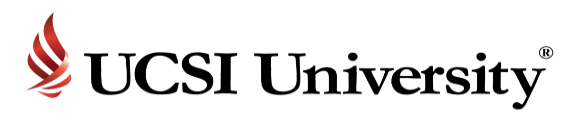 UCSI大学申请登记表本人明白并同意,我有义务遵守UCSI大学的校规.并在此声明我提交的资料和个人信息是真实的,完整的.UCSI大学保留核实上述信息真伪的权力.本人同意, 一旦UCSI大学查到我提供的资料和个人信息不完整,不真实, UCSI大学有权力重新考核对我的录取以及其他承诺,并向我收取罚金.而我不能提任何条件. 本人同意UCSI大学保留以下权利: 对UCSI大学现用宣传资料上所显示的学费,申请费,首期学费更改,修正和更新.申请者签字:                                    签字日期：监护人签字:                                    签字日期:(若申请者未满18周岁)	姓名(中文):姓名(拼音):姓名(中文):姓名(拼音):姓名(中文):姓名(拼音):姓名(中文):姓名(拼音):性别:性别:出生日期:出生日期:最高学历最高学历婚姻状况:  □未婚   □离异□已婚□丧偶婚姻状况:  □未婚   □离异□已婚□丧偶婚姻状况:  □未婚   □离异□已婚□丧偶父亲姓名父亲姓名护照号码:家长邮箱家长邮箱                          (必填)                          (必填)                          (必填)学生邮箱                       (必填)                       (必填)联系电话联系电话手机（家长）手机（家长）手机（学生）手机（学生）通讯地址(含邮编)通讯地址(含邮编)通讯地址(含邮编)通讯地址(含邮编)通讯地址(含邮编)通讯地址(含邮编)通讯地址(含邮编)通讯地址(含邮编)是否住校□是(请填住宿申请表)□否是否住校□是(请填住宿申请表)□否是否住校□是(请填住宿申请表)□否是否住校□是(请填住宿申请表)□否是否有任何残疾, 或需要长期服药的慢性病□有, 请说明:___________________________________□无是否有任何残疾, 或需要长期服药的慢性病□有, 请说明:___________________________________□无是否有任何残疾, 或需要长期服药的慢性病□有, 请说明:___________________________________□无是否有任何残疾, 或需要长期服药的慢性病□有, 请说明:___________________________________□无选读专业选读专业选读专业本科专业名称:研究专业名称:其他专业名称: 本科专业名称:研究专业名称:其他专业名称: 本科专业名称:研究专业名称:其他专业名称: 本科专业名称:研究专业名称:其他专业名称: 本科专业名称:研究专业名称:其他专业名称: 雅思成绩(若有):                             托福成绩(若有):雅思成绩(若有):                             托福成绩(若有):雅思成绩(若有):                             托福成绩(若有):雅思成绩(若有):                             托福成绩(若有):雅思成绩(若有):                             托福成绩(若有):雅思成绩(若有):                             托福成绩(若有):雅思成绩(若有):                             托福成绩(若有):雅思成绩(若有):                             托福成绩(若有):是否去过马来西亚:□ 从未去过□ 现执有有效大马签证, 签证到期日是：年  月  日*若选择第二项，请注明是哪种方式入境（旅游  /   商务   /  大马其他教育机构有效签证 / 第二家园 / 其他）□ 曾就读于马来西亚其他教育机构,签证已过期.或不确认是否过期是否去过马来西亚:□ 从未去过□ 现执有有效大马签证, 签证到期日是：年  月  日*若选择第二项，请注明是哪种方式入境（旅游  /   商务   /  大马其他教育机构有效签证 / 第二家园 / 其他）□ 曾就读于马来西亚其他教育机构,签证已过期.或不确认是否过期是否去过马来西亚:□ 从未去过□ 现执有有效大马签证, 签证到期日是：年  月  日*若选择第二项，请注明是哪种方式入境（旅游  /   商务   /  大马其他教育机构有效签证 / 第二家园 / 其他）□ 曾就读于马来西亚其他教育机构,签证已过期.或不确认是否过期是否去过马来西亚:□ 从未去过□ 现执有有效大马签证, 签证到期日是：年  月  日*若选择第二项，请注明是哪种方式入境（旅游  /   商务   /  大马其他教育机构有效签证 / 第二家园 / 其他）□ 曾就读于马来西亚其他教育机构,签证已过期.或不确认是否过期是否去过马来西亚:□ 从未去过□ 现执有有效大马签证, 签证到期日是：年  月  日*若选择第二项，请注明是哪种方式入境（旅游  /   商务   /  大马其他教育机构有效签证 / 第二家园 / 其他）□ 曾就读于马来西亚其他教育机构,签证已过期.或不确认是否过期是否去过马来西亚:□ 从未去过□ 现执有有效大马签证, 签证到期日是：年  月  日*若选择第二项，请注明是哪种方式入境（旅游  /   商务   /  大马其他教育机构有效签证 / 第二家园 / 其他）□ 曾就读于马来西亚其他教育机构,签证已过期.或不确认是否过期是否去过马来西亚:□ 从未去过□ 现执有有效大马签证, 签证到期日是：年  月  日*若选择第二项，请注明是哪种方式入境（旅游  /   商务   /  大马其他教育机构有效签证 / 第二家园 / 其他）□ 曾就读于马来西亚其他教育机构,签证已过期.或不确认是否过期是否去过马来西亚:□ 从未去过□ 现执有有效大马签证, 签证到期日是：年  月  日*若选择第二项，请注明是哪种方式入境（旅游  /   商务   /  大马其他教育机构有效签证 / 第二家园 / 其他）□ 曾就读于马来西亚其他教育机构,签证已过期.或不确认是否过期已提供以下哪些资料，请选择:申请登记表及签字页                      □大专三年成绩单公证件 (专升本申请)住宿申请表及签字页                      □大专毕业证公证件 (专升本申请)高中三年六学期成绩单公证件              □大专课程描述(专升本申请)高中二年四或五个学期成绩单公证件        □本科成绩单公证件 (研究生申请)高中在读证明公证件                      □本科毕业证(研究生申请)高中毕业证公证件                        □个人简历(研究生申请)申请费(含EMGS费)汇款单复印件          □个人阵述(研究生申请)住宿押金汇款单复印件                    □工作经验证明 (研究生申请)500元贴签费汇款单复印件                □推荐信 (研究生申请)体检报告护照整本扫描件白底 / 深蓝底2寸证件照各2张(照片尺寸与要求: 35mm*45mm, 露出五官,如双耳眉毛;佩戴眼镜者,镜片不能反光, 笑不露齿)已提供以下哪些资料，请选择:申请登记表及签字页                      □大专三年成绩单公证件 (专升本申请)住宿申请表及签字页                      □大专毕业证公证件 (专升本申请)高中三年六学期成绩单公证件              □大专课程描述(专升本申请)高中二年四或五个学期成绩单公证件        □本科成绩单公证件 (研究生申请)高中在读证明公证件                      □本科毕业证(研究生申请)高中毕业证公证件                        □个人简历(研究生申请)申请费(含EMGS费)汇款单复印件          □个人阵述(研究生申请)住宿押金汇款单复印件                    □工作经验证明 (研究生申请)500元贴签费汇款单复印件                □推荐信 (研究生申请)体检报告护照整本扫描件白底 / 深蓝底2寸证件照各2张(照片尺寸与要求: 35mm*45mm, 露出五官,如双耳眉毛;佩戴眼镜者,镜片不能反光, 笑不露齿)已提供以下哪些资料，请选择:申请登记表及签字页                      □大专三年成绩单公证件 (专升本申请)住宿申请表及签字页                      □大专毕业证公证件 (专升本申请)高中三年六学期成绩单公证件              □大专课程描述(专升本申请)高中二年四或五个学期成绩单公证件        □本科成绩单公证件 (研究生申请)高中在读证明公证件                      □本科毕业证(研究生申请)高中毕业证公证件                        □个人简历(研究生申请)申请费(含EMGS费)汇款单复印件          □个人阵述(研究生申请)住宿押金汇款单复印件                    □工作经验证明 (研究生申请)500元贴签费汇款单复印件                □推荐信 (研究生申请)体检报告护照整本扫描件白底 / 深蓝底2寸证件照各2张(照片尺寸与要求: 35mm*45mm, 露出五官,如双耳眉毛;佩戴眼镜者,镜片不能反光, 笑不露齿)已提供以下哪些资料，请选择:申请登记表及签字页                      □大专三年成绩单公证件 (专升本申请)住宿申请表及签字页                      □大专毕业证公证件 (专升本申请)高中三年六学期成绩单公证件              □大专课程描述(专升本申请)高中二年四或五个学期成绩单公证件        □本科成绩单公证件 (研究生申请)高中在读证明公证件                      □本科毕业证(研究生申请)高中毕业证公证件                        □个人简历(研究生申请)申请费(含EMGS费)汇款单复印件          □个人阵述(研究生申请)住宿押金汇款单复印件                    □工作经验证明 (研究生申请)500元贴签费汇款单复印件                □推荐信 (研究生申请)体检报告护照整本扫描件白底 / 深蓝底2寸证件照各2张(照片尺寸与要求: 35mm*45mm, 露出五官,如双耳眉毛;佩戴眼镜者,镜片不能反光, 笑不露齿)已提供以下哪些资料，请选择:申请登记表及签字页                      □大专三年成绩单公证件 (专升本申请)住宿申请表及签字页                      □大专毕业证公证件 (专升本申请)高中三年六学期成绩单公证件              □大专课程描述(专升本申请)高中二年四或五个学期成绩单公证件        □本科成绩单公证件 (研究生申请)高中在读证明公证件                      □本科毕业证(研究生申请)高中毕业证公证件                        □个人简历(研究生申请)申请费(含EMGS费)汇款单复印件          □个人阵述(研究生申请)住宿押金汇款单复印件                    □工作经验证明 (研究生申请)500元贴签费汇款单复印件                □推荐信 (研究生申请)体检报告护照整本扫描件白底 / 深蓝底2寸证件照各2张(照片尺寸与要求: 35mm*45mm, 露出五官,如双耳眉毛;佩戴眼镜者,镜片不能反光, 笑不露齿)已提供以下哪些资料，请选择:申请登记表及签字页                      □大专三年成绩单公证件 (专升本申请)住宿申请表及签字页                      □大专毕业证公证件 (专升本申请)高中三年六学期成绩单公证件              □大专课程描述(专升本申请)高中二年四或五个学期成绩单公证件        □本科成绩单公证件 (研究生申请)高中在读证明公证件                      □本科毕业证(研究生申请)高中毕业证公证件                        □个人简历(研究生申请)申请费(含EMGS费)汇款单复印件          □个人阵述(研究生申请)住宿押金汇款单复印件                    □工作经验证明 (研究生申请)500元贴签费汇款单复印件                □推荐信 (研究生申请)体检报告护照整本扫描件白底 / 深蓝底2寸证件照各2张(照片尺寸与要求: 35mm*45mm, 露出五官,如双耳眉毛;佩戴眼镜者,镜片不能反光, 笑不露齿)已提供以下哪些资料，请选择:申请登记表及签字页                      □大专三年成绩单公证件 (专升本申请)住宿申请表及签字页                      □大专毕业证公证件 (专升本申请)高中三年六学期成绩单公证件              □大专课程描述(专升本申请)高中二年四或五个学期成绩单公证件        □本科成绩单公证件 (研究生申请)高中在读证明公证件                      □本科毕业证(研究生申请)高中毕业证公证件                        □个人简历(研究生申请)申请费(含EMGS费)汇款单复印件          □个人阵述(研究生申请)住宿押金汇款单复印件                    □工作经验证明 (研究生申请)500元贴签费汇款单复印件                □推荐信 (研究生申请)体检报告护照整本扫描件白底 / 深蓝底2寸证件照各2张(照片尺寸与要求: 35mm*45mm, 露出五官,如双耳眉毛;佩戴眼镜者,镜片不能反光, 笑不露齿)已提供以下哪些资料，请选择:申请登记表及签字页                      □大专三年成绩单公证件 (专升本申请)住宿申请表及签字页                      □大专毕业证公证件 (专升本申请)高中三年六学期成绩单公证件              □大专课程描述(专升本申请)高中二年四或五个学期成绩单公证件        □本科成绩单公证件 (研究生申请)高中在读证明公证件                      □本科毕业证(研究生申请)高中毕业证公证件                        □个人简历(研究生申请)申请费(含EMGS费)汇款单复印件          □个人阵述(研究生申请)住宿押金汇款单复印件                    □工作经验证明 (研究生申请)500元贴签费汇款单复印件                □推荐信 (研究生申请)体检报告护照整本扫描件白底 / 深蓝底2寸证件照各2张(照片尺寸与要求: 35mm*45mm, 露出五官,如双耳眉毛;佩戴眼镜者,镜片不能反光, 笑不露齿)